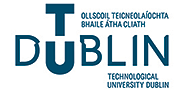 Data Protection Notice for StudentsThis privacy notice explains how Technological University Dublin (TU Dublin) collects, stores, uses and shares your personal data. It also explains your rights in relation to the personal data we hold. TU Dublin is the Data Controller of your personal data and is subject to the Data Protection Acts 1988 to 2018 and the General Data Protection Regulation 2016/679. For further information on the University’s Data Protection Policies and Procedures, please see our website https://www.tudublin.ie/explore/gdpr For information on your rights as a Data Subject, please see the website of the Data Protection Commission https://www.dataprotection.ie/ As a student, past student or prospective student of the University, some of your personal data will be processed by us. The data held by the University is collected from a range of sources including the CAO, previous education providers, and directly from yourself during the application and registration process. During the course of your studies, additional information is added to your record.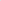 The University may share information between different internal departments for operational reasons as is necessary and proportionate for the purposes intended.What information do we collect about you?The types of personal data held by TU Dublin include:Name, date of birth, country of birth, domicile, nationality, telephone numbers, CAO number, SUSI application numberStudent ID number(s)Addresses (home and term addresses)PPS number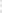 Email addressGenderEthnic origin (if provided)Next of kin/emergency contact details Details of Academic history, results and awardsDetails of prior School/Colleges attendedCourse application detailsImage in CCTV footage/photography/filming/Student ID cardFinancial information (including Grant and Fee information) Bank details, including IBAN, BIC, Name of bank/building society (where applicable)Credit card details (processed in real time but not stored with TU Dublin)Attendance detailsEngagement with IT system, Moodle activity and use of facilities such as the libraryHealth/Medical, disability, counselling and careers informationStudent socio-economic grouping, occupation, employment status (where provided)Parents/Guardians/Spouse socio-economic grouping, occupation, employment status (where applicable) Disciplinary informationDisability (only if seeking special accommodations)Family circumstance (if provided)Garda Vetting Declaration, Consent and Disclosure (for specific courses where required) CV (if provided)Exam scripts, projects and other assessment materialsIP address, and the type of device you are using when visiting the TU Dublin websiteSome of the information about you that the University holds, such as your ethnic origin, medical/disability, is classified as special category data, or sensitive personal data. This sensitive personal data is collected, inter alia to meet Government requirements, to monitor whether our equal opportunities policies are working and to ensure that students with disabilities and other under-represented groups receive appropriate support. For certain programmes which involve contact with minors, information about past criminal convictions is processed. 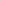 In addition to the normal standards of confidentiality, we also carefully control access to sensitive data within the University so that it is only available to people who require it to perform their duties.How do we use the information about you? The University holds your personal data in order to implement and manage services and processes relating to your admission, registration, teaching & learning, examining, graduation and other student support services. The University only obtains and processes information required for these purposes.Under data protection law, we are required to ensure that there is an appropriate Legal Basis for the processing of your personal data, and we are required to let you know what that legal basis is. The primary legal bases that we use are:processing that is necessary for the performance of our contract with youprocessing that is required under applicable lawprocessing that is necessary in the public interest and processing where we have your consent.The personal information held by the University outlined above will be processed by us in the normal course of our business processes and procedures. Special Category Personal Data held by the University is based on you providing consent and you have the right to withdraw consent at any time by contacting the department or service who obtained that consent, or the University’s Data Protection Office (contact details below). The purposes for which TU Dublin may process your personal information include:Admission, Registration and administration of your academic programme To record academic achievements and determine/record your overall award outcomeTo support you in your studies i.e. we may use information you have given us (e.g. disability) and information we collect about your engagement with services (e.g. Moodle, Brightspace) to identify students who require additional support or specific services and enable analytics for reporting purposes (such as student progress and academic performance)To monitor and evaluate the student experience and to administer voluntary surveys of student opinion about your experience and the performance of the UniversityTo administer your student financial obligations (e.g. payment of fees)	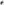 Production of Student ID Cards to identify you and enable you to access resources by means of your Student ID card. To enable effective communication with youTo manage University facilities and support services including IT, Library, Careers Service (including career opportunities that may be of interest to students), etc. The provision of learning support servicesCreation of email addressesTo administer academic conduct, student discipline, appeals, complaints, grievances and other similar matters including the administration of University regulations, codes of practice and policies as apply to studentsTo process scholarships, prizes, awards, bursaries and financial supports.The pursuit of social and sporting activities and the use of the University’s sports facilitiesProcedures to ensure your health, safety and well-beingTo provide information to organisations such as the HEA and other Government Departments and Agencies in line with legal and government requirements To comply with statutory reporting requirements and statistical returns required by certain third party bodiesTo produce reports and aggregated statistics for management and research purposes in order to plan and improve servicesTo create and publish print and electronic material (e.g. prospectus, brochures, website, etc.) for promotional and archival purposesTo administer procedures to ensure the safety of individuals and their property and the protection of University assets, including via the use of CCTV and access control recordsRecording of audio/images during lectures as part of the University’s teaching provisionTo assist with law enforcement or where required or authorised by law To confirm the details of your academic achievements, and for statistical and historical purposes, a core record of your studies is retainedTo enable our continued contact with you after you complete your studies (e.g. survey of graduate work destinations, alumni networks, events, marketing, etc.)To respond to requests for information made under Data Protection legislation or Freedom of Information legislation.Additional processing may be required for students registered on specific programmes (e.g. sports science, social care and apprenticeship courses) or with certain funding requirements or for students who choose to pursue studies abroad. In some cases, you would be required to undergo the Garda Vetting process in order to be eligible for these courses. Student Health CentrePlease see the Student Health Centre Privacy Statement for information on the processing of sensitive personal data in the Student Health Centre.Does TU Dublin share your data with any Third Parties?Below are some examples of when the University will release data about you to third parties (i.e. outside TU Dublin) where we have a legitimate reason in connection with your studies or with your explicit consent.TU Dublin may share your relevant personal data with bodies including the following:Data Processors (sub-contractors used by TU Dublin in order to carry out a function for the University) e.g. cloud services providers, HeaNet, EducampusSoftware providers or service providers performing administrative functions on behalf of TU Dublin (e.g. IT services)Higher Education Authority (HEA) Quality and Qualifications Ireland (QQI)Student Universal Support Ireland (SUSI) for grant eligibility/payment purposes Department of Social Protection to verify employment status and eligibility for allowances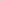 Revenue CommissionersOther funding bodies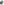 Professional and regulatory bodies where programmes are accredited by such bodiesWork placement / lnternship providersResearch funding bodiesEmployers where students are enrolled on Apprenticeship ProgrammesOther higher education institutions, partners or research organisations to which a student transfers or pursues an exchange programme or where a student's programme is being run collaboratively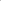 TU Dublin Students' Union to facilitate student electionsExternal examinersDirect mail agencies/printing companies to facilitate the delivery of mailshots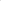 Sponsors funding student prizes and awardsPlagiarism detection service providers to ensure academic standards Learning Support Service ProvidersPotential employers/recruitment companies for verification of qualificationsIrish Survey of Student Engagement (ISSE) Photographers, videographers and media personnel to facilitate the marketing, promotion and documentation of activities in the UniversityIrish Naturalisation and Immigration Service Irish University Association (to facilitate the processing of visas)Insurance companies for Accident/Incident Report Forms for accidents occurring within the University Insurance companies for claims made under Student Personal Accident PolicyUniversity legal advisorsAn Garda Síochána to assist in the prevention or detection of crime AuditorsRealex (Payment Service Provider)WPM (interface for online payments)Other HEIs for Student Fee Declaration Form External providers of student safety programmes (e.g. science labs, kitchens, etc.)CCTV redaction service providersThis is not an exhaustive list and any other disclosures to third parties not listed here are made only where there is legitimate reason to do so and in accordance with the law.PublicationsAll graduating students, including those graduating in absentia, will have their name and level of award listed in the graduation booklet. The graduation ceremonies may be streamed live on the internet and recorded for publication on the internet and for archival purposes.Parents/Guardians/Next of KinIt is your responsibility as a student to communicate and engage with the University. TU Dublin will not normally disclose your data to parents/guardians/next of kin without your consent, other than in exceptional circumstances i.e. where there is potential danger to the health or well-being of a student. We may agree to discuss matters relating to you with a parent/relative but only if you consent to this. Exceptionally, where urgent communication with a student through direct contact details is not possible or has, following repeated attempts, been unsuccessful, contact may be via a student's parents/guardians and/or next of kin using contact details provided by the student.What are your rights under Data Protection Law?You have the following rights, subject to certain exemptions, in relation to your personal data:In order to exercise any of the above rights please contact us using the contact details set out below.Data RetentionThe University will retain your personal data in accordance with our Data Retention Policy. The policy operates on the principle that we keep personal data for no longer than is necessary for the purpose for which we collected it. It is also kept in accordance with any legal requirements that are imposed on us. This means that the retention period for your personal data varies depending on the type of personal data.Security – How we Protect your Personal DataThe University is committed to ensuring that your personal data is secure with us and with the data processors who act on our behalf. We are continuously taking technical and organisational steps to better protect your information. Website Privacy PolicyThe TU Dublin website privacy policy explains how data may be gathered about users of the University’s website.How TU Dublin will contact youWe may contact you by telephone, email or post. In addition, if you have provided us with your mobile number, we may text you with University-related information e.g. exam information, grant information, appointment reminders, etc. In order for us to have accurate information on record for you, it is important that you keep your address and mobile number up to date (note that it may take 24 hours to update our systems). Please notify the Registrar’s Office or School Office if you change address or mobile number.Questions & ComplaintsIf you are unhappy with the University’s handling of your personal data, or believe that the requirements of the Data Protection Act or GDPR may not be fully complied with, you should contact the University’s Data Protection Office in the first instance. You also have the right to submit a complaint to the Data Protection Commissioner.How to contact usData Controller:Please contact us if you have any questions about the information we hold about you or to request a copy of that information.Data Protection Office, TU Dublin –By email: dataprotection@tudublin.ieIn writing: The Data Protection Office, TU Dublin, Park House Grangegorman, 191 North Circular Road, Dublin 7, D07 EWV4Tel:  +353 1 2207225 or +353 1 2207454Office of the Data Protection Commissioner:www.dataprotection.ieBy email: info@dataprotection.ieIn writing: Data Protection Commission, 21 Fitzwilliam Square South, Dublin 2, D02 RD28Tel: +353 57 868 4800 or +353 761 104 800Right Explanation Information The right to be informed about the data processing the University does.AccessThe right to receive a copy of and/or access the personal data that the University holds about you. Portability You have the right to request that the University provides some elements of your personal data in a commonly used machine readable format in order to provide it to other organisations.Erasure The right to erasure of personal data where there is no legitimate reason for the University to continue to process your personal data. Rectification The right to request that any inaccurate or incomplete data that is held about you is corrected. Object to processing You can object to the processing of your personal data by the University in certain circumstances, including direct marketing material.Restriction of processing concerning the data subject You can request the restriction of processing of personal data in specific situations where: You contest the accuracy of the personal data You oppose the erasure of the personal data and request restriction insteadWhere the University no longer needs the data but are required by you for the establishment, exercise or defence of legal claims. Withdraw ConsentIf you have provided consent for the processing of any of your data, you have the right (in certain circumstances) to withdraw that consent at any time which will not affect the lawfulness of the processing before your consent was withdrawn. This can be done by contacting the Department who obtained that consent or the University’s Data Protection Office (contact details below).The right to complain to the Data Protection Commissioner You have the right to make a complaint in respect of our compliance with Data Protection Law to the Office of the Data Protection Commissioner.